Проект 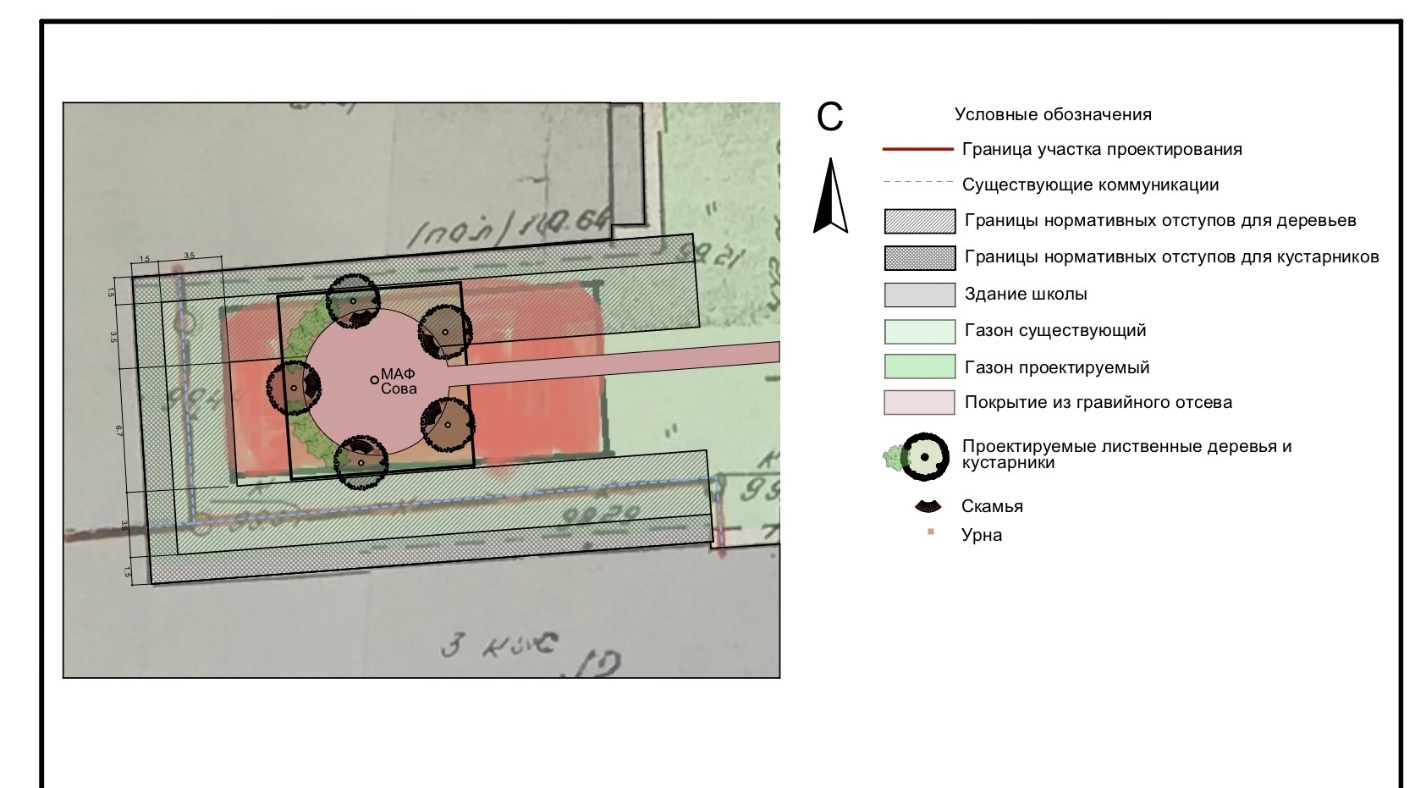 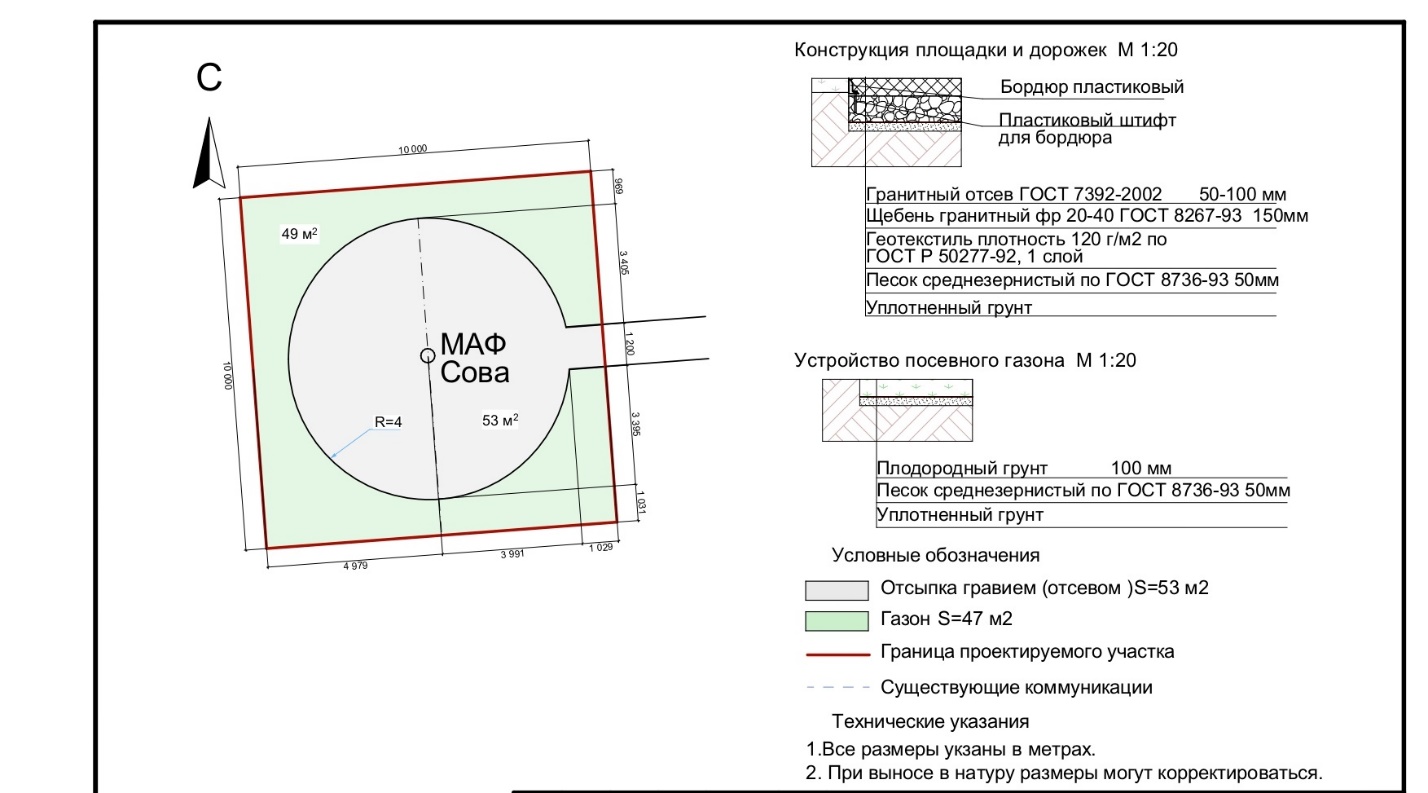 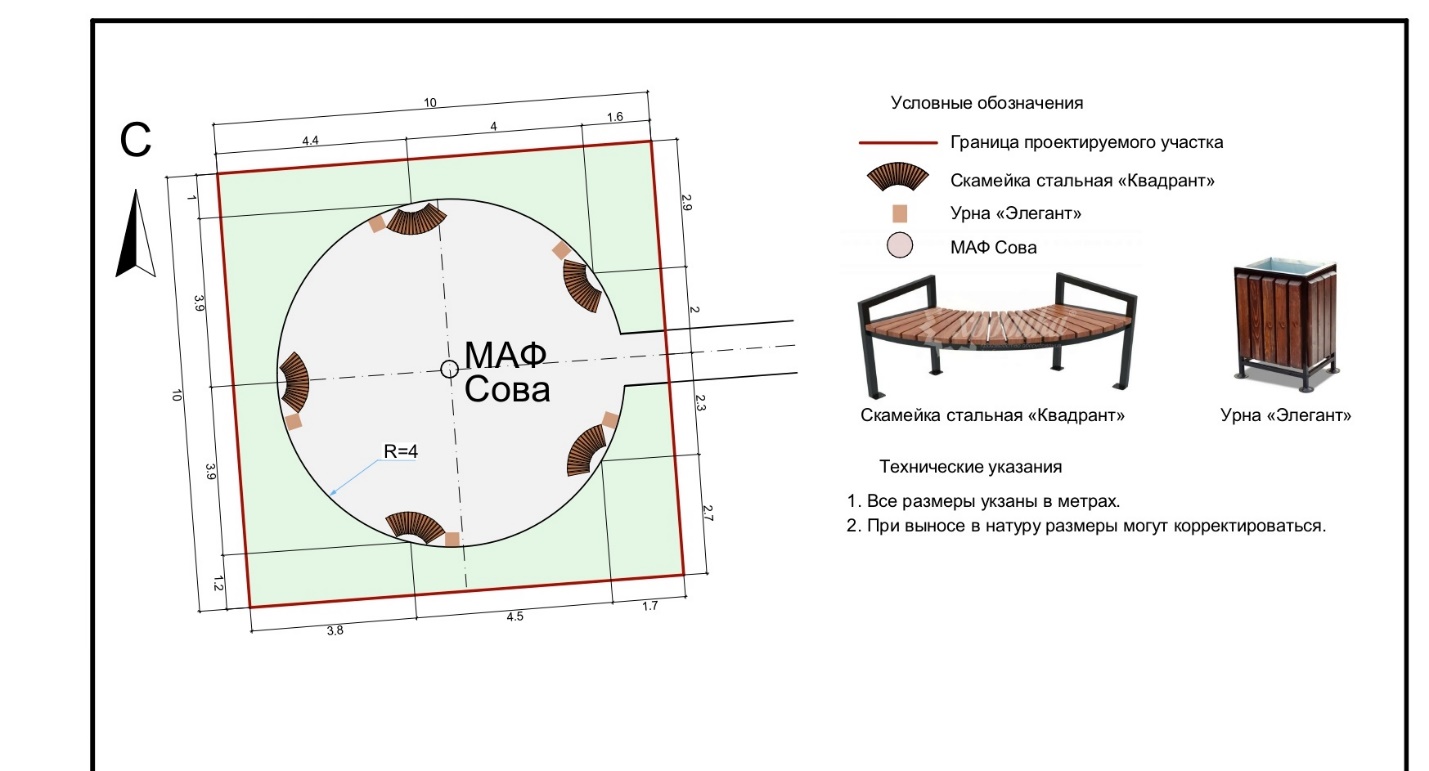 Установка МАФ на предварительно подготовленное бетонное основание.